What to Bring to Habitat for Humanity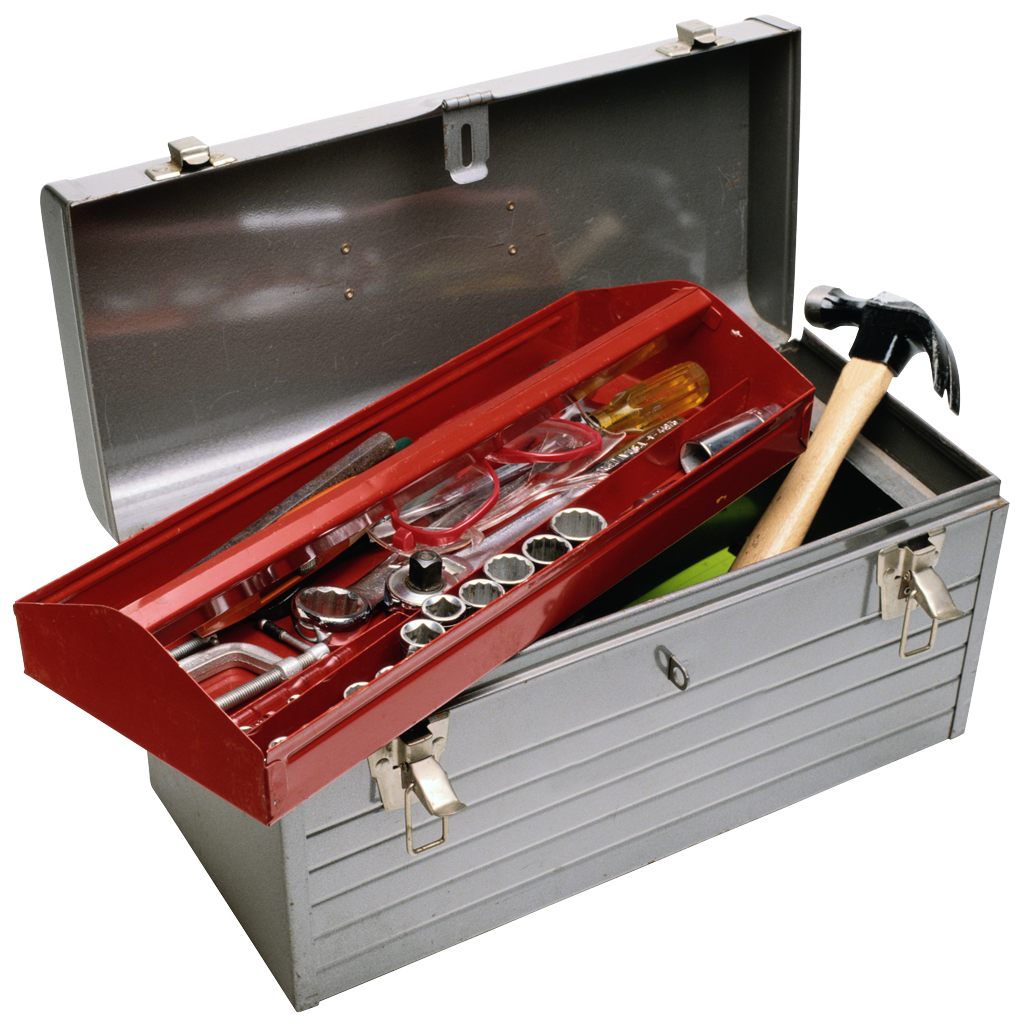 Worksite materials:Work gloves (usually provided for onsite, but just in case)Hard soled shoesWet wipesProtective glasses (usually provided for onsite, but just in case)SunscreenSleeping bag and pillowMaskHand sanitizerMat or air mattress (optional)ToiletriesShampoo and soapToothbrush and toothpasteDeodorant, please!Casual clothes and work clothes (wear stuff to the site that you can get dirty)Socks and underwear, please!Camera, phone, and chargersMeal money for the road or  ice cream runsBoard games, sports equipment, cards, etc.BIBLE, journal, rosary, other prayer materialsIndividually packaged snacks to share! (No nuts please!)Hat or bandanaWater BottleBathing suit for the beach dayDesire to work & pray hard!